КАРАР                                              № 13                  ПОСТАНОВЛЕНИЕ16 апреля 2020 годаОб обозначении Дня чистоты на территории сельского поселения Алькинский сельсовет муниципального района Салаватский район  Республики БашкортостанВ целях выполнения мероприятий по благоустройству сельского поселения  Алькинский сельсовет муниципального района Салаватский район Республики Башкортостан, Администрация сельского поселения Алькинский сельсовет ПОСТАНОВЛЯЕТ:1.Обозначить день недели – пятницу  Днем чистоты в сельском поселении Алькинский сельсовет муниципального района  Салаватский район Республики Башкортостан.2.Рекомендовать организациям, учреждениям, предприятиям на территории сельского поселения  Алькинский сельсовет  один раз в неделю  в пятницу проводить мероприятия по наведению порядка и чистоты в населенном пункте, вокруг административных зданий, домов, приусадебных участков, обкос  территорий, в т.ч. вокруг пустующих домов.3. В целях выполнения Правил благоустройства, чистоты и порядка в населенных пунктах, по согласованию с муниципальными учреждениями, организациями и предприятиями закрепить территории, улицы в населенном пункте (приложение № 1).4.Обнародовать настоящее постановление  на информационном стенде в здании Администрации сельского поселения Алькинский сельсовет муниципального района Салаватский район Республики Башкортостан по адресу: РБ Салаватский район с.Алькино ул.Кольцевая д.6 и на официальном сайте Администрации сельского поселения Алькинский сельсовет муниципального района Салаватский район Республики Башкортостан: http://сp-alkino.ru.Глава сельского поселения                                              М.Ю.БагаутдиновПриложение № 1                                                                       к Постановлению Администрации  сельского поселения Алькинский сельсовет                                                                                                                  № 13 от 16.04.2020 г.Закрепление территорий и улиц Алькинского сельского поселения за муниципальными учреждениями, организациями и предприятиямиС.АлькиноАдминистрация сельского поселения,  почта, Алькинский ветучасток- ул.Кольцевая, ул.Центральная от дома Калимуллиной Г.А до дома Шугаипова Рахимьяна- по трассе с перекрестка с.Алькино до знака д.Новые КаратавлыАлькинский ФАП - переулок от Габдрахманова Раиля до Кильдиярова Рамиля3.Алькинский клуб, библиотека - ул.Центральная от дома Камалетдинова Динара до дома Хаипова Рината;4.Школа, детский сад – улицы Школьная, Азналина, Нура, и переулок по ул.Мостовая  от Галиуллиной Мухтаримы;           5.КФХ «Юлай»- территория зерносклада, территория хозяйства (ферма);           6.КФХ «Урал»- территория хозяйства, территория магазина;           7.КФХ Гиниятуллина С.Ф территория хозяйства, территория магазинов, также территория вдоль речки по ул.Салавата с.Алькино;           8.ИП глава КФХ «Шамсутдинов А.Р»- территория хозяйства;           9.ИП Глава КФХ Шарафутдинова И.Ф- территория магазина.Д.ЮлаевоЮлаевский клуб- территория вокруг клуба;Юлаевский детсад-территория вокруг детского сада, участки снесенных домов; Юлаевская нач.школа, ФАП_- территория школы ,ФАП; территория перекрестка от Юнусова Минидихана до моста в сторону с.Муратовка, ул.С-Юлаева;СПК «Юлай»-территория хозяйства,вдоль дороги участок от магазина до бригадного дома;Д.Новые КаратавлыН-Каратавлинская школа- территория школы ,ул.Центральная от въезда в деревню со стороны с.Малояз до моста;Н-Каратавлинский детский сад-территория детсада, берега речки по деревни; ул.Центральная от моста; по трассе от знака до  границы с.Малояз;Н-Каратавлинский ФАП- территория ФАП, переулок Зарипова Самигуллы;СПК «Каратаулы»- территория хозяйства ( гаражи, зерносклад, фермы);ИП «Сабирьянов»- территория вокруг магазина.Д.ЮнусовоЮнусовский детсад-территория детского сада; ул.Юлаева;Юнусовский клуб и ФАП- территория вдоль речки, участок до трассы;Д.ИдрисовоИдрисовский клуб и ФАП- территория клуба и ФАП, участок дороги до трассы и до пещеры;Идрисовская начальная школа-территория школы, участки пустующих домов и перекрестков внутри деревни и участок вокруг родника;ИП «Фархутдинов»- территория вокруг магазина, участок возле пещеры «Якташ ойе».             Глава сельского поселения              Алькинский сельсовет                       М.Ю.БагаутдиновБашκортостан РеспубликаһыСалауат районымуниципаль   районыныңӘлкә ауыл Советы ауыл биләмәһе Хакимиэте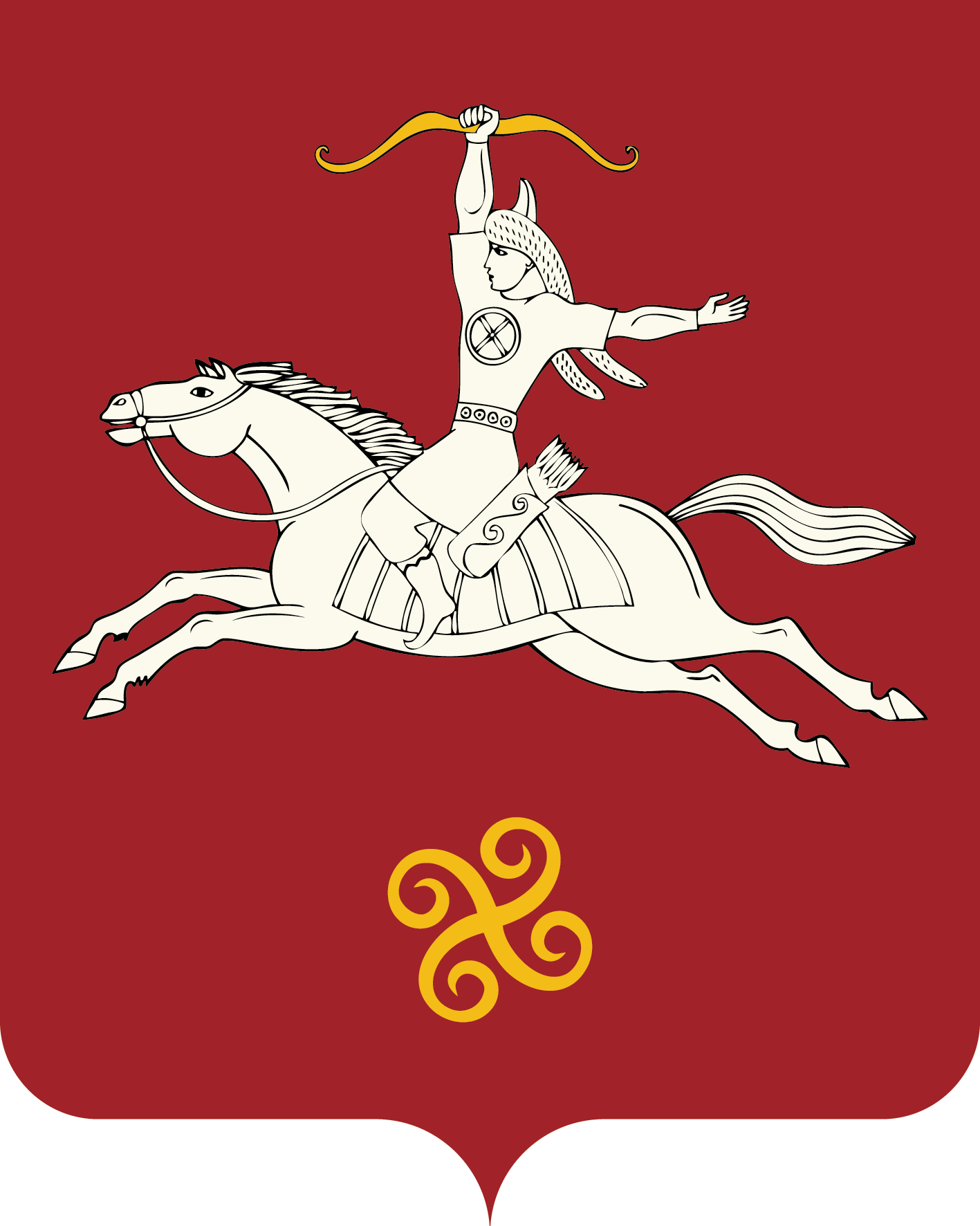 Республика БашкортостанАдминистрация сельского поселенияАлькинский   сельсоветмуниципального районаСалаватский район452481, Әлкә ауылы, Ќуласа урамы, 6тел. 2-65-71, 2-65-47452481, с.Алькино,  ул.Кольцевая, 6тел. 2-65-71, 2-65-47